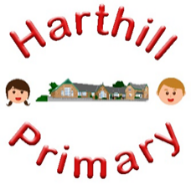 Our curriculum enables children to: Understand concepts, themes and genresAcquire and apply knowledge and skill Develop vocabulary So that they: develop a strong sense of belonging with a good understanding of the wider world. be inspired to raise their ambition.grow resilience as determined and independent individuals.show kindness, respect and tolerance. MUSIC AT HARTHILL Intent: Through our music curriculum children will access, acquire, attempt and apply disciplinary (skill-based) and substantive (factual) knowledge to develop their musical abilities, following the Charanga curriculum. Charanga presents learning in a way that makes it fun and engaging for everyone, separating the key links into listening & responding, understanding & communicating and developing performance & skill. There is a song at the heart of every step of learning to engage and inspire pupils and provide a vehicle for their development of subject specific skills. 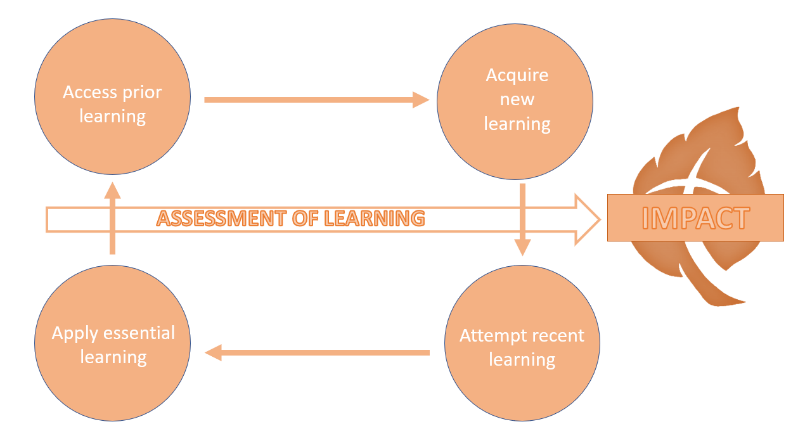 Our music curriculum has been designed with our children in mind to ensure it:Broadens pupil understanding and experiences of the world Meets the needs of all pupils and allows them to explore their creativityGives them opportunity to explore individual interest and talent which they may not otherwise be able to do. Raises ambition through acquired knowledge and opportunities for applicationPromotes diversity through a variety of musicians and inspirational figuresChallenges pupils and promotes resilience Implementation: Through our music curriculum children will: -be taught new skills and learn new information about music and the different components that make up musical understanding and performance. -learn about a variety of musical styles, instruments, songs and performances. -develop their creativity, as well as the ability to thinking critically about music in all of its forms-broaden awareness of historical and social significance of the practice, creation, and study of musicImpact:The impact of our music curriculum is demonstrated in the following ways: -what children say (pupil questioning, explanations, discussion contributions, verbal retrieval) -what children do (performances, rehearsals and recordings). 